ÇORUM BAHÇELİEVLER MESLEKİ ve TEKNİK ANADOLU LİSESİ BİLİŞİM TEKNOLOJİLERİ ALANI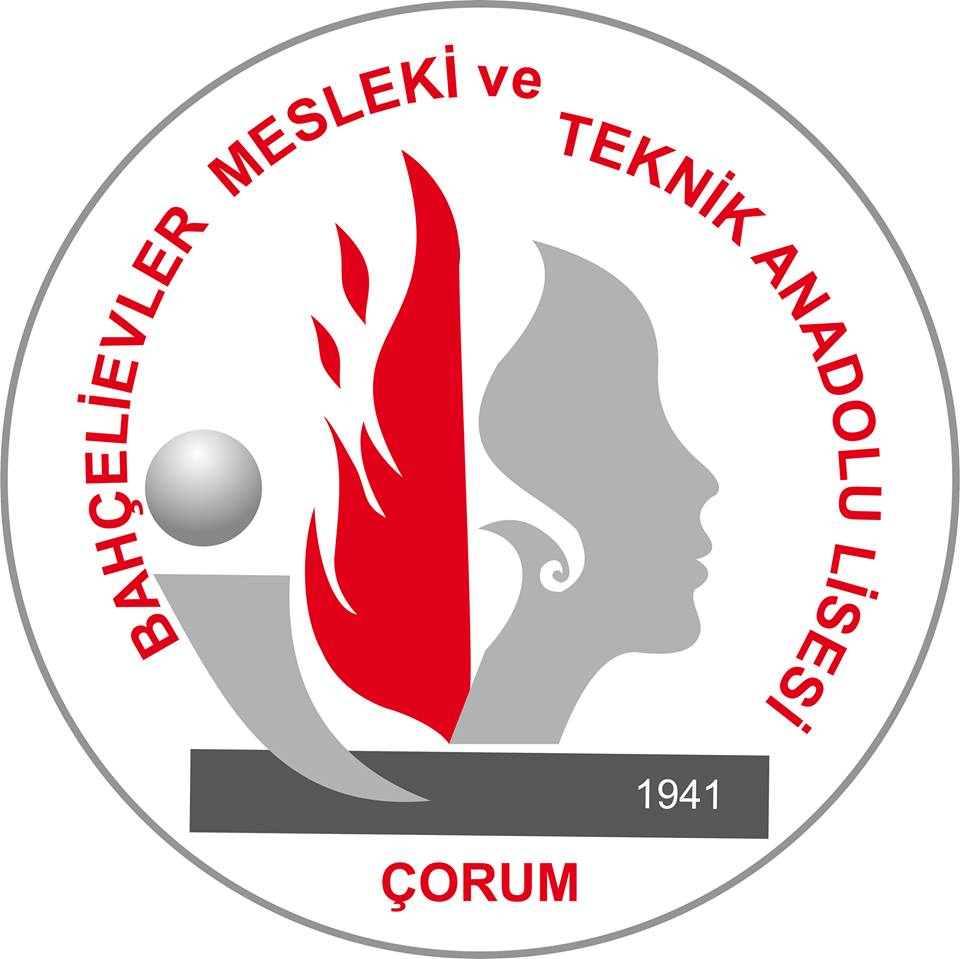 BİLİŞİM TEKNOLOJİLERİNİN TEMELLERİ“Virüsler & Antivirüsler”HazırlayanAslıhan Küçük12/A – 89Ders ÖğretmeniSerdar DAŞCIÇorum © 2018